2019 FALL MINISTRY CALENDAR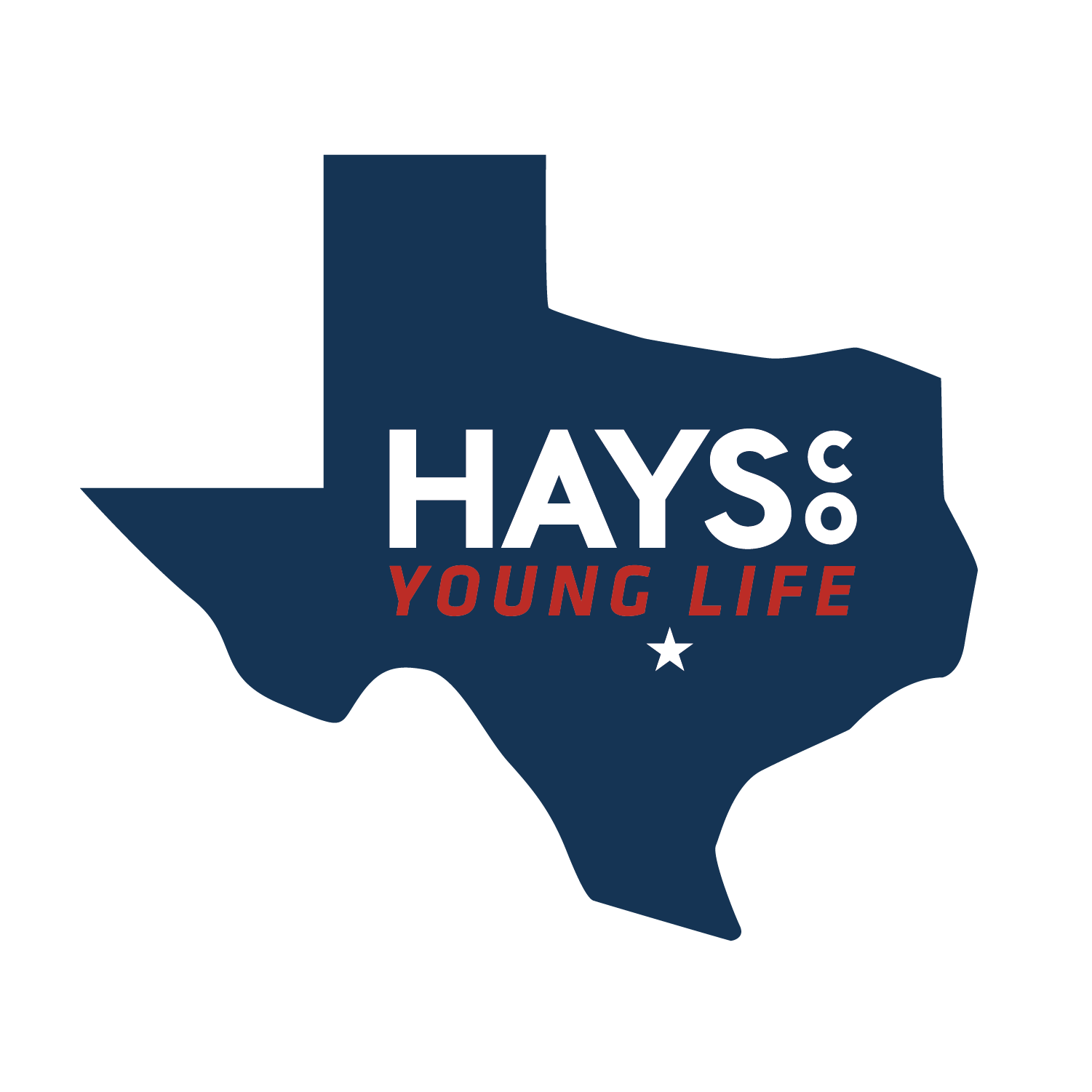 Last Updated: August 20, 2019San Marcos High School @ LionsClub				Sep 6(G), 13(G) 16, 30 Oct 14 (E), 28 Nov 11 (E), 25 (Thanksgiving) Dec. 2nd (MCT)	Campaigners (7-8:30p)	Sep 9, 23 Oct 7 (Round Up), 21 Nov 4, 18, San Marcos WyldLife @ DunbarClub (7-8:15p @ Dunbar)	Sep 9, 23, Oct 7 (Round Up), 21 (E) Nov. 4, 18 (E), 25 Dec 2 (Reindeer Games)Campaigners (7-8:30p)	Sep 16, 30 Oct 14, 28 Nov 11, 25 (Thanksgiving) Wimberley High School @ Water’s PointClub (7:30pm @ WP)		Sep 9, 16, 23, 30 Oct 7 (Round Up), 14, 21, 28, Nov 4, 11, 18, 25 (Thanksgiving) 				Dec 2 (Mr. Xmas Tree)Campaigners (7-8:30p)	Sep 4, 11, 18, 25, Oct 2, 9, 16, 23, Nov 6, 13, 27Wimberley Junior High WyldLifeClub (7-8:15p @ 7A Resort)	Sep 9, 23, Oct 7 (Round Up), 21 Nov. 4, 18 Dec 2 (Reindeer Games)Campaigners (7-8:30p)	Sep 16, 30 Oct 14, 28 Nov 11, 25 (Thanksgiving) Young Life College at Texas State @ Lions Club (8-9p in Evans/Cent.)	Aug 28th, Sep 4,11, 18, 25 Oct 2, 9, 16 (E) 23 (E) 30 Nov 6, 13 (E) 20 (E) Dec 4 (End of Year Party) Small Groups 			(Throughout the Week) Quad Recruitment (8a-4p)	Aug 26 - 29, Sep 3 – 5Young Lives Club (7-8pm at SMCC) 	Sep 11, 25 Oct. 9, 23 Nov 6, 20 Dec 4 (End of Year Party)Campaigners (7-9pm)		Sep 18 Oct. 2, 16, 30 Nov. 13*SMCC – San Marcos Community Church Leadership DatesClub Planning	 (6-9p)		Aug. 25th (All Teams)Fall Retreat			Sep 6th – 7th (Freedom 14)  Team Meetings (4:30-6p)	Sep 15, 29, Oct 6, 20, Nov 3, 10, 24 Team Leaders	(8:00pm)	Sep 22 Oct. 13, 27 Nov 17 Big Leadership (4:30-6p)	Sep 22 Oct. 13, 27 Nov 17Leader Training (4:30-6p)	Oct. 27th (Interest Night) Nov 3,8-10 (WC @ Polar Bear) 17 (3-4pm), 24 Placement Night (7-9pm)  	Mar. 6th End of Year Formal (6-9p)	Dec. 6thCamp DatesCollege Weekend		Sept. 27th – 29th  Polar Bear			Nov. 8th – 10th Committee Dates		Exec Meetings	 (8:30-10a)	Aug 17 (Vision Day) Sep 3, Oct 1, Nov 5, Dec 4 (Spouses Dinner)Round Up (7-9p)		Oct 7th School Year/Summer Camping Dates:(20% Increase a year for the next 3 years)SCHOOL YEAR: College Weekend (Lone Hollow) – Sept. 27th – 29th	Sign Up Day – August 28th 	Total Spots: 50Polar Bear (Lone Hollow) – Nov. 8th – 10th 	Sign Up Day – September 23rd 	Total Spots: 95Wyldlife Overnight (Lone Hollow) – Jan. 24th – 26th 	Sign Up Day – December 2nd 	Total Spots: 35 College Spring Break (Frontier Ranch) – Mar. 15th – 20th 	Sign Up Day – 	Total Spots: 88SUMMER:Frontier Ranch – May 30th – June 7th (Week 2) 	Sign Up Day -  November 18th 	Total Spots: 80Young Lives – June 6th – 10th (Week 2)        	Sign Up Day –        	Total Spots: 10 Wilderness (HS) – June 13th – 20th (Week 4)        	Sign Up Day –        	Total Spots: 14Buckner (MS) – June 17th – 21st (Week 4) 	Sign Up Day – 	Total Spots: 40 5. Wilderness (YLC) – Week 10 